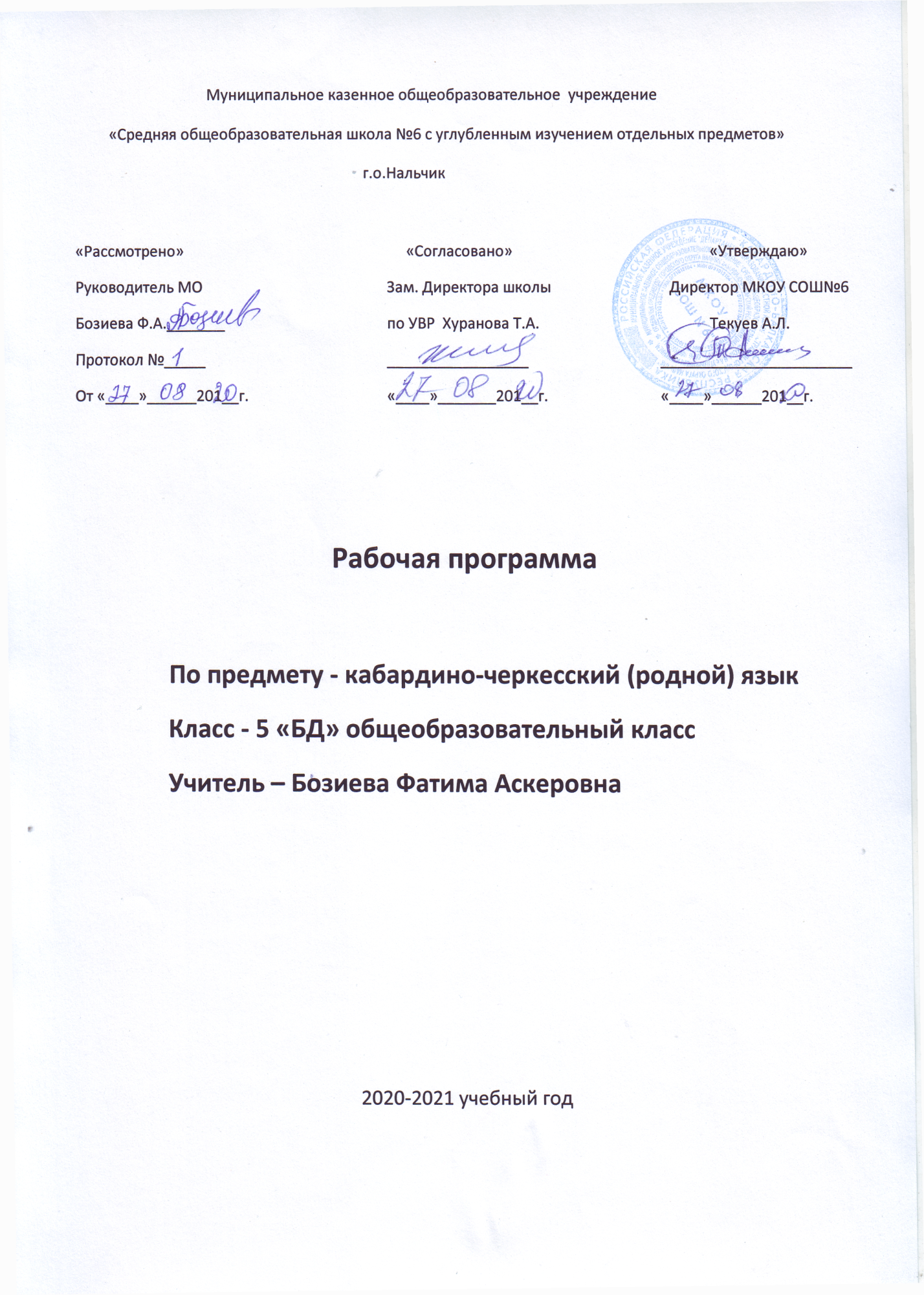                                                1.Пояснительная записка          Рабочая программа по кабардино-черкесскому языку для обучающихся 5 класса составлена в соответствии с нормативными документами:Федеральный закон от 29 декабря 2012 года № 273-ФЗ «Об образовании в Российской Федерации».Законом Кабардино-Балкарской республики от 24.04.2014г. №23-РЗ «Об образовании»;Федеральный государственный образовательный стандарт; ФГОС основного общего образования утвержден приказом Минобрнауки России от  17.12.2010 №1897. ФГОС №1577 от 31 декабря . (с изменениями)Письма Министерства просвещения, науки и по делам молодежи КБР от 27.08.2018г. № 22- 01-13/5919 «О наименовании учебных предметов предметных областей «Родной язык и родная литература»;Примерная образовательная программа  по учебному предмету  «Адыгэбзэ» (Кабардино- черкесский язык  ( одобрена решением федерального  учебно- методического объединения по общему образованию Протокол №2/18 от 31 января 2018 года  и 3/18 от 30 мая 2018 г.Основная образовательная программа основного общего образования МКОУ «СОШ №6»Учебный план МКОУ «СОШ №6»  на 2020-2021 учебный год Список учебников соответствующий Федеральному перечню учебников обеспечивающие учет региональных  и этнографических особенностей субъекторв РФ , утвержденных, рекомендованных  Министерства просвещения  РФ от 28.12.2018 г.№345  к использованию в образовательном процессе в образовательных учреждениях на 2020-2021 уч. год; Гяургиев Х.З. Кабардинский язык 5 класс. Нальчик, «Эльбрус», 2014г.  Инчиева и др. Рабочая тетрадь к учебнику Кабардинский язык. Нальчик, 2014г.Положение о рабочей программе МКОУ «СОШ №6» г.о. Нальчик  Учебный план  МКОУ «СОШ №6»  предусматривает  изучение кабардино- черкеского  языка в 5 классе 51 часа в год из расчёта  2 часа в недюлю в 1 полугодии и 1 час в неделю во 2 полугодии.Адыгэбзэр школым щегъэджыным и мурадщ а предметымк1э еджак1уэхэм щ1эныгъэ куу етыныр, орфографиемрэ пунктуацэмк1э есэныгъэ быдэ   егъэгъуэтыныр, программэм къызэщ1иубыдэм хуэдизк1э я гупсысэхэр жьэры1уатэуи тхыгъэк1и къызэра1уэтэфын зэф1эк1 егъэгъуэтыныр, езыр-езыру я щ1эныгъэхэр хагъэхъуэным еджак1уэхэр хуэгъэхьэзырыныр.Адыгэбзэр адыгэ лъэпкъым и бзэщ, Къэбэрдей-Балъкъэрым и къэралыбзэщ, лъэпкъыр зэрызыгъэIыгъ, зы зыщIщ. Адыгэбзэм ирипсалъэ щопсэу Осетие Ищхъэрэм хыхьэ Мэздэгу щIыналъэм, Ставрополь краим хыхьэ Курскэ щIыналъэм, Краснодар краим хыхьэ Успенскэ щIыналъэм. Адыгэбзэр джыныр сабийм зезыгъэужь, и гъэсэныгъэр езыгъэфIакIуэ лэжьыгъэщ. А лэжьыгъэр лъабжьэ хуохъу адыгэ гупсысэкIэр зэфIэувэным, сабийм я къэухьым зиужьыным. Я бзэр фIыуэ ящIэныр сэбэпынущ дэтхэнэми адыгэ гъащIэм езым и увыпIэ щиIыгъыжынымкIэ. Аращ еджакIуэхэр адыгэ лъэпкъым къыдэгъуэгурыкIуа хабзэм зэрыщыгъуэзэнур, зызыужьа лъэпкъ культурэм, литературэм хэша зэрыхъунур. Я бзэр яджыжкIэрэщ лъэпкъым къыдэгъуэгурыкIуэ цIыхугъэ лъагэр, зэхэщIыкI куур цIыкIухэм къызэращтэр, гъащIэм къыщыхъу Iуэхугъуэхэр тэмэму къагурыIуэу, Iуэхум хуэкIуэу псэлъэкIэ нэгъэсакIэ тепсэлъыхьыфу гъэса зэрыхъур.Программэр зэхэлъхьа зэрыхъуам и щытыкIэ нэхъыщхьэщ а мурадхэр гъэзэщIа хъун папщIэ егъэджэныгъэ лэжьыгъэм лъэныкъуищкIэ зиужьын хуейуэ зэрытеухуар: псэлъэкIэм и тэмэмагъыр, бзэм теухуа щIэныгъэр, бзэр лъэпкъ культурэм и фащэу зэрыщытыр хьэкъыу пхыкIын. ПсэлъэкIэм и тэмэмагъыр - ар иджырей адыгэбзэм и хабзэхэм тетынырщ. Абы теухуауэ еджакIуэхэр зыхуэгъэхьэзырын хуейуэ программэм къигъэувыр: жьабзэми тхыбзэми иджырей адыгэ литературэбзэм щызекIуэ  хабзэ мардэхэм тету, я ныбжьым елъытауэ мыхьэнэшхуэ зиIэу къалъытэ Iуэхухэм бзэ шэрыуэкIэ тепсэлъыхьыфу, зыхэт гупымрэ Iуэху екIуэкIымрэ елъытауэ я гупсысэр зэхэщIыкIыгъуэу къаIуэтэфу. БзэщIэныгъэм щыщу егъэджэныгъэм программэм къыхилъытэр: (макъхэм, псалъэхэм, псалъэухахэм), адыгэ литературэбзэм щызэфIэува хабзэхэр; адыгэбзэм щызекIуэ псалъэхэр ящIэныр, ахэр тэрэзу къапсэлъыныр, грамматическэ формэ зэхуэмыдэхэр къагъэсэбэпыфыныр; бзэм и кIуэцIкIэ къыщыхъу Iуэхугъуэхэр къагурыIуэу, нэгъуэщIми гурыIуэгъуэ щащIыфу щыгъуэзэныр; адыгэбзэм ехьэлIауэ щыIэ псалъалъэхэр къагъэсэбэпыфыныр. Адыгэбзэр ижь лъандэрэ адыгэхэм я тхыдэ зыужьыныгъэм къыдэгъуэгурыкIуа къулеигъэу, ар абы ирипсалъэ лъэпкъым и псэукIэм, и гъащIэм, и культурэм къыгуэхыпIэ имыIэу зэрыпыщIар хьэкъ ящыщIынырщ ар лъэпкъ культурэм и фащэу зэрыщытыр къагурызыгъэIуэнур. Абы къыпкърыкIынущ жьакIуэу я бзэмкIэ псэлъэну щIэхъуэпсыныр, нэгъуэщI лъэпкъхэм я бзэм езыхэм еим хуащI пщIэм хуэдэ хуащIыныр. АдыгэбзэмкIэ программэр зэтеублащ ЕгъэджэныгъэмкIэ федеральнэ къэрал пщалъэм нэхъыщхьэу къигъэув мардэхэмрэ къалэнхэмрэ къэлъытауэ, ахэр гъэзэщIа зэрыхъуным тещIыхьауэ.Адыгэбзэр 5-нэ классхэм щегъэджыным къалэну  къегъэув:- къыдалъхуа бзэм пщIэ хуащIу, ар лъэпкъ культурэм щыщ зы Iыхьэу, адыгэ лъэпкъыр зэрызэпсалъэ, зэрызэгурыIуэ, зэкъуэзыгъэт бзэуэ зэрыщытыр къагурыIуэу, адыгэбзэм и дахагъымрэ къулеягъымрэ псэкIэ зэхащIэу гъэсэн;- махуэ къэс гъащIэм къыщагъэсэбэпын, я лъэпкъэгъухэм ирепсэлъэн, ирипсэлъэну хуеин, я псэлъэкIэр ирагъэфIакIуэ зэпыту, жаIэнур зэрызэкIэлъагъэкIуэнум егупсысурэ яубзыхуфын, нобэ щыIэ адыгэбзэ псалъалъэхэр къагъэсэбэпыфын, зыхуей Iуэхугъуэр кърагъуэтэфын, тхыгъэм ехьэлIауэ лэжьыгъэ пыухыкIа ягъэзэщIэфын;- адыгэбзэм и ухуэкIэм, зэхэлъыкIэм, бзэм и кIуэцIкIэ щызекIуэ хабзэхэм, стиль и лъэныкъуэкIэ и къулеягъым, литературэбзэм щызэфIэува мардэхэм щыгъуэзэн; адыгэбзэм и хабзэхэр ящIэу, зэпкърахыфу, зэрагъэпщэфу, зэхагъэбелджылыкIыфу, а щIэныгъэр и лъабжьэу жьабзэми тхыбзэми псэлъэкIэ зэщымыщхэр къыщагъэсэбэпыфын, я бзэм и къулеягъыр ирагъэфIакIуэ зэпыту щытын зэрыхуейр къагурыIуэн; адыгэбзэр яджурэ зрагъэгъуэта щIэныгъэм адэкIи хагъэхъуэн, ар махуэ къэс гъащIэм къыщагъэсэбэпын;- я бзэр яджыжурэ ягъуэт гупсысэкIэр, зыужьыныгъэр дэтхэнэ лъэпкъми и бзэм езы лъэпкъым дежкIэ мыхьэнэшхуэ зэриIэр, пщIэ хуэщIын зэрыхуейр къагурыIуэным хуэунэтIын.      2.  Еджак1уэхэм ягъуэтын хуей щ1эныгъэхэмрэ есэныгъэхэмрэ теухуауэ зыхуэдгъэувыж къалэнхэр    Еджэныгъэм хуи1э щытык1эр, зыхуигъэувыж къалэныр, ар            къызэрыгуры1уэр, езым и еплъык1эр.Еджак1уэм езым еджэныгъэм хуи1э щытык1эр (Личностные): - адыгэбзэр адыгэ лъэпкъым и бзэу, Къэбэрдей-Балъкъэрым и къэралыбзэу зэрыщытыр къагурыIуэн; я бзэр ящIэу, хуиту ирипсалъэфу щытын зэрыхуейр хьэкъыу япхыкIын; а бзэмкIэ псалъэкIэрэ адыгэ лъэпкъым щыщ зэрыхъур, ар фIыуэ ящIэным я лъэпкъэгъухэу зыдеджэм, зыдэлэжьэнухэм, зыхэпсэукIынухэм  къыхуаIэ щытыкIэр зэрыригъэфIакIуэр, я пщIэр зэриIэтыр къагурыIуэныр;- дэтхэнэ лъэпкъми и бзэм мыхьэнэ езы лъэпкъым дежкIэ зэриIэр зыхащIыкIыныр, абы къыхэкIыу сыт хуэдэ лъэпкъыбзэми лъэпкъ культурэми пщIэ хуащIыныр; - зыщыщ лъэпкъым и щхьэхуэныгъэхэр ящIэныр, урысей лъэпкъыбэ жылагъуэм къигъэщIа лъапIэныгъэхэр къащтэныр, цIыхугъэр, хуитыныгъэр, зэхуэдэныгъэр, жыджэрагъыр гъуазэ яхуэхъуныр;- псынщIэу зызыхъуэж, зызыужь дунейм хэзэгъэнымкIэ гъуэгу тегъэувэныр;- щIэныгъэ игъуэтыным хуэзыгъэуш Iуэхугъуэхэм зегъэужьыныр, еджэныгъэм цIыхум и зэфIэувэныгъэмкIэ иIэ мыхьэнэр къагурыIуэныр;- дахагъэ яфIэфIыныр, ар лъапIэныгъэу къалъытэныр, зыхащIэнырыр; - щIыкIафIагъэм, гуапагъэм, гумащIагъэм, нэгъуэщI цIыхухэм я гурыщIэр зэхэщIыкIыным икIи ядэгулэзыным хуэгъэсэн;еджэныгъэм тэмэму хущытын;и къэухьым зегъэужьыным иужь итын;щ1эуэ зыгуэр къищ1эну хуеин; и1э щ1эныгъэм хигъэхъуэну хущ1экъун;   (Метапредметные)Еджэныгъэм хуи1э щытык1эр, зыхуигъэувыж къалэныр,ар къызэрыгуры1уэр, езым и еплъык1эр  Унэт1ыныгъэ(Регулятивные): Мурадыр къищтэныр; едж ар, гъэзэщ1а зэрыхъуным хущ1окъу;- еджэныгъэ лэжьыгъэм ехьэлIа мурадхэр ящIыфыныр, къалэнхэр къащтэфыныр икIи абы тетыжыныр, ахэр гъэзэщIа хъуным Iэмал халъхьэфыныр;- еджэныгъэм пыщIауэ зыхуагъэувыжа къалэнхэр къазэрехъулIэну гъуэгур яубзыхуфу, кIэлъыплъыжыфу, нэхъыщхьэмрэ етIуанэмрэ зэхагъэкIыфу есэныгъэ етыныр; ехъулIэныгъэм хуэзышэну Iэмалхэр къахутэфыныр;- еджэныгъэм ехьэлIауэ къехъулIамрэ иджыри зэлэжьыпхъэмрэ зэхагъэкIыфыныр;- стилкIэ, къаIуатэ мыхьэнэкIэ зэмыщхь тхыгъэхэр къапэщыт мурадхэмрэ къалэнхэмрэ елъытауэ зэпкърахыфыныр; бзэр гъэлэжьэным хуэув къалэнхэр къэлъытауэ къэпсэлъэныгъэр къагурыIуэу яухуэныр икIи жьабзэуи тхыбзэуи тхыгъэ зэхагъэувэныр;- псалъэгъум едэIуэну, псалъэмакъ драгъэкIуэкIыну хуэхьэзырыныр; Iуэху еплъыкIэ зэщымыщхэр зэрыщыIэр икIи цIыху къэс езым ей иIэжыну зэрыхуитыр къалъытэным хуэхьэзырыныр; езыхэм я Iуэху еплъыкIэр къаIуатэрэ ар уи фIэщ зыщI щапхъэ къыхуахьыжыныр;- псоми зэдай мурадымрэ абы хуэзышэну гъуэгумрэ гъэбелджылыныр; зэдалэжь Iуэхум ехьэлIа къалэнхэмрэ пщэрылъхэмрэ зэтегуэшэнымкIэ зэгурыIуэфыныр; зэдалэжь Iуэхур лъэныкъуитIми зэакъылэгъуу зым адрейр къипщытэныр;- ядж предметым ипкъ иткIэ еджэныгъэр зыхуэгъэза Iуэхум, къэхъукъащIэм (щIыуэпсым, жылагъуэ псэукIэм, щIэнгъасэм, техникэм, нэгъуэщIхэми) я мыхьэнэм, къазэрыгуэкI щIыкIэм теухуауэ гурыIуэныгъэ ягъуэтыныр;- предмет зэщымыщхэм яку къихъуэ зэпыщIэныгъэхэр къагурыIуэныр;- адыгэбзэм и джыныр нэхъ куу ищIу щыIэ Iэмэпсымэхэр икIи щIэныгъэм хэзыгъахъуэ хъыбархэр (еджэныгъэ щапхъэхэри абы хэту) къагъэсэбэпу лэжьэфыныр.щ1эныгъэ и1эным, щ1эуэ зыгуэр къищ1эным хущ1экъуныр.  (Познавательные): - бзэр лъэпкъ щIэнгъасэм и къэхъугъэу икIи цIыхухэр зэрызэгурыIуэ Iэмал нэхъыщхьэу зэрыщытыр еджакIуэхэм къагурыIуэныр;- анэдэлъхубзэм и литературнэ нормэхэмрэ (пэжырыпсалъэмкIэ, лексикэмкIэ, грамматикэмкIэ) псэлъэкIэ тэмэмым и хабзэхэмкIэ гурыIуэныгъэхэр зрагъэгъуэтыныр; псалъэкIэ къэхъу зэпыщIэныгъэм и мурадым, къалэнхэм, Iэмалхэмрэ хэкIыпIэхэмрэ щыгъуэзэныр, псалъэкIэ зэпыщIауэ щытыным къигъэув къалэнхэр ехъулIэныгъэкIэ зэфIэкIыным папщIэ бзэм и Iэмалхэр Iуэхум хуэкIуэу къыхахыныр; - щIэ къащIэным, бзэр гъэлэжьэным теухуауэ къэув къалэнхэр зэщIа хъунымкIэ щIэныгъэ яIэр къагъэсэбэпыфыныр.  къоджэ, йода1уэ;зыхуеинухэр  щ1эныгъэр 1уэхухэмк1э къыгуро1уэ; езыр-езыру зыхуеинухэр-тхылъым, тетрадым кърех.       Хуиту псалъэмакъым хэшэн,псоми бгъэдыхьэк1э  (Коммуникативные): упщ1эхэр ет;адрейхэм йода1уэ;упщ1эхэм жэуап ирет; езым и еплъык1э и1эжын;жи1эр  яф1эщ ещ1ыф.ирижэу, къагуры1уэу, гъэхуауэ къеджэн;темэк1э зэпыщ1а упщ1эхэм жэуап етын;псалъэуха щхьэхуэхэр зэхэлъхьэн (сурэтхэм къагъэлъагъуэм теухуауэ); зы темэк1э зэшэл1а псалъэуха зыбжанэ зэхэлъхьэн; зы сурэтк1э, сурэт зыбжанэк1э рассказ ц1ык1у зэхэлъхьэн; и нэгу щ1эк1а 1уэхугьуэ гуэрым (джэгум, лэжьыгъэм, нэгу зыужьыным) теухуа рассказ к1эщ1 зэхэлъхьэн.Щ1эныгъэ егъэгъуэтын хуейр къызэрытпщытэну 1эмалхэм я системэ.Еджак1уэхэм я логическэ гупсысэк1эм зиужьынымк1э дэ1эпыкъуэгъу яхуэхъун;еджак1уэхэр гущ1эгъулыуэ щытыным, я лъэпкъымрэ абы и хабзэхэмрэ къыщхьэщыжыным, яхъумэжыным хуэгъэсэн.Адыгэбзэр тэмэму егъэджа щыхъунур школыр гъащ1эм пыщ1ауэ щытмэщ, еджак1уэхэм бзэм ехьэл1ауэ я1э зэхэщ1ык1ыр зэпымыууэ егъэф1эк1уэным иужь итмэщ. - бзэр лъэпкъ щIэнгъасэм и къэхъугъэу икIи цIыхухэр зэрызэгурыIуэ Iэмал нэхъыщхьэу зэрыщытыр еджакIуэхэм къагурыIуэныр;- щIэ къащIэным, бзэр гъэлэжьэным теухуауэ къэув къалэнхэр зэщIа хъунымкIэ щIэныгъэ яIэр къагъэсэбэпыфыныр. ирижэу, къагуры1уэу, гъэхуауэ къеджэн;темэк1э зэпыщ1а упщ1эхэм жэуап етын;псалъэуха щхьэхуэхэр зэхэлъхьэн (сурэтхэм къагъэлъагъуэм теухуауэ); зы темэк1э зэшэл1а псалъэуха зыбжанэ зэхэлъхьэн;  къызэджам план хуэгъэувын (зэрыущ1э, зэра1уатэ псалъэухахэу зэхэту); езым зэхилъхьэ планк1э  тхыгьэр   (псалъэ 70—90 хъур, зытепсэлъыхьыр к1эщ1уи, убгъуауи, жьэры1уатэуи жы1эжын; зы сурэтк1э, сурэт зыбжанэк1э рассказ ц1ык1у зэхэлъхьэн; и нэгу щ1эк1а 1уэхугьуэ гуэрым (джэгум, лэжьыгъэм, нэгу зыужьыным) теухуа рассказ к1эщ1 зэхэлъхьэн.  Адыгэбзэмк1э 5-нэ  классхэм  жьэры1уатэу къат жэуапым хуагъэув оценкэхэр: «5» ягъэув, еджак1уэм къызыхуэтыншэу ик1и тэмэму темэр къызэпкърихыфмэ,абы теухуауэ щапхъэ къыхуэхьмэ,езыр-езыру грамматическэ хэпкърыхыныгъэ иригъэк1уэк1ыфмэ.«4»ягъэув, темэр тэмэму къыгуры1уамэ,ауэ жэуапым щыуагъэ мащ1э т1эк1у хэтмэ,а щыуагъэри жра1эжа нэужь,езым къыхэгъик1ыжыфу,зэригъэзэхуэжыфу щытмэ.«3»ягъэув, темэм и мыхьэнэ нэхъыщхьэр зэрищ1эр и жэуапым хэплъагъуэмэ,зыгъэгъуазэ упщ1эхэмк1э и щыуагъэхэр хузэгъэзэхуэжмэ.«2» ягъэув, къапщытэж материалым химыщ1ык1мэ,зыгъэгъуазэ упщ1эхэмк1э жэуапыр къыхуэмыгъуэтмэ.         Диктантым хуагъэув оценкэхэр:«5»ягъэув, орфографически пунктуационнэ щыуагъи хэмытмэ.«4»ягъэув, орфографическэ щыуагъэу 2-рэ путктуационнэ щыуагъэу 2-рэ нэхърэ нэхъыбэ е орфографическэ щыуагъэу    1-рэ путктуационнэ щыуагъэу 3-рэ нэхърэ нэхъыбэ зыхэмытым.«3»ягъэув, щыуагъэхэм я бжыгъэр орфографическэу 4-рэ пуктуационнэу 2-рэ, орфографическэу3-рэ путктуационнэ щыуагъэу 3-рэ нэхъыбэу зыхэмытым.«2» ягъэув, щыуагъэхэм я бжыгъэр орфографическэу 6-м щхьэдэхмэ.   Грамматическэ лэжьыгъэм оценкэ щыхуагъэувк1э мыбы ирогъуазэ:«5»ягъэув, еджак1уэм лэжьыгъэ псори тзмзму игъэзэщ1амэ;«4»ягъэув, лэжьыгъэм и 1ыхьэпл1анищым нэхърэ мынэхъ мащ1эр игъэзэщ1амэ;«3» ягъэув, лэжьыгъэм и 1ыхьэ ныкъуэм нэхърэ мынэхъ мащ1э игъэзэщ1амэ;«2» ягъэув, лэжьыгъэм и нэхъыбэр пэжу имыгъэзэщ1амэ.    Изложенэм,сочиненэм хуагъэув оценкэхэр: «5»  ягъэув: лэжьыгъэм и содержанэм темэр нэгъэсауэ къызэпкърих-мэ;содержанэр зэк1элъык1уэу къа1уэтэжамэ; лэжьыгъэр бзэ къулей-к1э,шэрыуэк1э тхамэ; лэжьыгъэр и ухуэк1эк1и зэхэлъык1эк1и къызыхуэ-тыншэу гуры1уэгъуэмэ;орфографическэ,пунктационнэ щыуагъэ хэмытмэ.  «4» ягъэув: лэжьыгъэм и содержанэм темэр мы1ейуэ  къызэпкърихмэ; Содержанэр къызэри1уэтэжым ныкъусаныгъэ мащ1э ф1эк1 хэмытмэ;лэжьыгъэр зэрытха бзэм и къулеягъым арэзы укъищ1мэ; орфографическэ  щыуагъэу 2-рэ пунктационнэу 2-рэ е 1-рэ ф1эк1 хэмытмэ. «3» ягъэув: лэжьыгъэм и содержанэм темэр къызэпкърихмэ,ауэ щыуагъ гуэрхэр хэтмэ;ибзэр мыкъулеймэ; орфографическэ  щыуагъэу 4-рэ пунктационнэу 2-рэ е 1-рэ хэтмэ. «2» содержанэм темэр къыхэпкъримыхмэ;лэжьыгъэм щыуагъэ куэд хэтмэ,и бзэр къулейсызмэ орфографическэ  щыуагъэу 5-рэ пунктационнэу 3 хэтмэ.Способы оценки планируемых результатов образовательного процесса 3. Егъэджэныр зэрызэхылъымрэ абы къызэщ1иубыдэмрэБзэм теухуа гуры1уэныгъэхэр (сыхь.2)Пэщ1эдзэ классхэм щаджам къытегъэзэжын (сыхь.3)Синтаксисымрэ пунктуацэмрэ(сыхь.18)Фонетикэмрэ графикэмрэ. Орфографиер. (сыхь.7)Лексикэ (сыхь.2)Псалъэ къэхъук1эмрэ орфографиемрэ(сыхь.9)Морфологиемрэ орфографиемрэ (сыхь.10) Гъэ псом яджам къытегъэзэжын (сыхь.1)Къызэрапщытэ диктантхэм(сыхь.4) я темэхэр: «Тракторист», «Мэзан», «Пц1ащхъуэхэр», «Пщэдджыжьыпэм», Къызэщ1эзыкъуэж къызэрапщытэ лэжьыгъэ: (сыхь.1) «Уэшх»Щыуагъэхэм щелэжьыж урокхэр(сыхь.4)Бзэм зезыгъэужь лэжьыгъэхэр (сыхь.4)Изложенэхэм я темэхэр: «Дыгъужь», «Кашиф анэм до1эпыкъу».Сочиненэхэм я темэхэр: «Бжьыхьэ дыщафэ», «Гъатхэ лэжьыгъэхэр».Проектхэм я темэхэр(сыхь.2): «Сэ сыадыгэщ», «Ди л1ыхъужьхэр»Адыгэбзэр джыныр егъэджак1уэхэм яухуэн хуейщ раздел, темэ къэс зэпыщ1эныгъэ гуэрхэр я1эу. Программэр зэрыухуам 1эмал къует еджак1уэхэм я ныбжь елъытауэ я1э зэф1эк1хэр 1уэхум къыхэлъытэнымк1э. Къапщтэмэ, адыгэбзэмк1э зы темэр класс зэхуэмыдэхэм щаджыну программэм къегъэув. Апхуэдэщ «Псалъэ къэхъук1эмрэ орфографиемрэ», Глагол» темэхэр.Яджар къэпщытэжыным программэм увып1эшхуэ щеубыд, сыту жып1эмэ яджыр ф1ыуэ ящ1энымк1э ар зы шэсып1эу мэув. Гъэ еджэгъуэм и пэмрэ и к1эмрэ класс къэс къыщыпщытэжыным ихьэхуэу сыхьэт бжыгъэ хухах. Ар егъэджак!уэм къегъэсэбэп езыр зыдэлажьэ еджак1уэхэм я 1уэху зы1утым тещ1ыхьауэ. Къапщытэжын хуей 1уэхугъуэхэр программэм къыщыгъэлъэгьуакъым. Ауэ бы и лъэныкъуэк1э «Пэщ1эдзэ классхэм щаджахэм къытегъэзэжын» 1ыхьэр гу зылъытапхъэщ (V класс) сыту жып1эмэ мыбдеж къапщытэжынур зищ1ысыр программэм еубзыху.Дэтхэнэ зы классым щаджын хуей материалымк1э темэ къэс программэм къыщыгъэлъэгъуащ: япэу (I) яджын хуей теоретическэ материалыр, ет1уанэу (2) практическэу ялэжьын хуей 1уэхугъуэхэр.Фонетикэр щаджк1э, еджак1уэхэм   гу лърагъатэ   къэпсэлъык1эмрэ тхык1эмрэ зэрызэхущытым: псалъэр къызэрыгъэлъэгъуа хьэрфым емылъытауэ, тэмэму къэпсэлъэфыным хуэшэн хуейщ. Орфографием епхауэ фонетикэм хэлъ хабзэхэр ф1ыуэ ящ1эным ик1и къагъэсэбэпыфыным гулъытэ хэ1этык1а хуэщ1ын хуейщ.Бзэр джынымк1э мыхьэнэ пыухык1а и1эщ грамматическэ зэпкърыхыныгъэм. Зыщеджэ классым и программам ипкъ итк1э, еджак1уэхэм ящ1ыфу егъэсэн хуейщ фонетическэ, морфологическэ, сннтаксическэ зэпкърыхыныгъэхэр.Бзэр егъэджыным 1эмал зимы1э 1уэхугъуэу хэлъын хуейщ яджам къытегъэззжыныр, Яджам къыщытрагъэзэжыр абы программэмкк1э хухэха зэманым и закъуэкъым, ат1э езы курсыр джы1ным хухэха зэманми къыщытегъэзэжын хуейщ.Нэхъыщхьэу ягъуэтын хуей щ1эныгъэхэмрэ есэныгъэхэмрэ  синтаксисымрэ пунктуацэмк1э:псалъэ зэпхар, абы щыщу нэхъыщхьэмрэ к1эрыдзэнымрэ; къэ1уэтэныгъэм и мурад елъытак1э   къызэрык1уэ   псалъэуха л1эу жьыгьу эх э р; пунктограммэр;псалъэухам и пкъыгъуэ нэхъыщхьэхэмрэ ет1уанэхэмрэ; псалъэуха мыубгьуа, убгъуа; пкъыгъуэ зэлъэпкъэгъу зыхэт псалъэухахэр; союз зи1э псалъэуха зэхэлъхэр; псалъэ занщ1эмрэ псалъэ зэдзэк1амрэ;   фонетикэмрэ графикэмрэк1э. Орфографиемк1э:                                                                                                                                         бзэм и макъхэмрэ ахэр къызэрыгъэлъэгъуа хьэрфхэмрэ;       макъзешэхэмрэ макъ дэк1уашэхэмрэ я щытык1э нэхъыщхьэхэр;зэбгьэдэт макъ дэк1уашэ жьгъыжьгъхэмрэ дэгухэмрэ я къэк1уэк1эр;макъзешэ э къигъэлъагьуэу хьзрф а щатхыр;лексикэмк1э:мыхьэнэ куэд зи1э псалъэхэр, псалъэм и мыхьэнэр зэдзэк1ауэ къызэрагъэсэбэпыр;омонимхэр, сннонимхэр, антонимхэр; псалъэ къэхъук1эмрэ орфографиемк1э:псалъэм зэрызихъуэж, лсалъэщ1 къызэрыхъу щ1ык1эхэр; псалъэр зэрызэхэт 1ыхьэхэр: лъабжьэ, псалъэпкъ, к1эух, префикс, суффикс;префикс зы-, зэ- щатхыр.Морфологиемрэ орфографиемк1э:зи щхьэ хущыт псалъэ лъэпкъыгъуэхэр;щы1эц1эм и мыхьэнэмрэ и морфологическэ щытык1эхэмрэ;щы1эц1э унейхэмрэ зэдайхэмрэ;щы1эц1эхэм я склоненэр;щы1эц1э къызэрыхъу щ1ык1эр;щы1эц1эхэм я тхык1эр;плъыфэц1эм и мыхьэнэмрэ и морфологическэ   щытык1эхэмрэплъыфэц1эхэр щы1эц1эхэм я гъусэу къыщык1уэм зэхъуэк1а зэрыхъу щ1ык1эр (падеж к1эухымрэ куэд бжыгъэ къэзыгъэлъагъуэ суффиксымрэ зэрыпыувэр);                                                                                                                                                                                                                                                                                                                                                                                                                                                                                                                                                         щытык1э къызэрык1 плъыфэц1эхэмрэ зыщыщыр къэзыгьэлъагъуэхэмрэ;  плъыфэц1э къызэрыхъу щ1ык1эр; плъыфэц1эхэм я тхык1эр;глаголым и мыхьэнэмрэ и морфологическэ щытык1эхэмрэ; глаголым и зэманхэр;глаголым щхьэрэ бжыгъэк1э зэрызихъуэжыр,- псалъэ занщ1эм нагъыщэхэр щыгъэувын; -  синтаксическэ зэпкърыхыныгъэ щ1ын.   Бзэм зегъэужьынымк1э:тхыгъэ гуэрым и темэр; абы гупсысэ нэхъыщхьэу хэлъыр езым зэхилъхьа план къызэрыгуэк1к1э къэ1уэтэн;хьэпшып, псэущхьэ щхьэхуэхэм тетхыхьыным теухуауэ кърата темэмк1э сочиненэ тхын;гъащ1эм къыщыхъуа, сурэтым тещ1ыхьа рассказ к1эщ1 зэхэлъхьэн;зыгуэрым тетхыхьу тхыгъэ зэхэлъхьэн;щытхэк1и щыпсалъэк1и лексическэ синонимхэр къэгъэсэбэпын. Етхуанэ классым еджак1уэхэм зэрыдэлажьэ методхэмрэ урок л1эужьыгъуэхэмрэ, къагъэсэбэп технологиехэр, краеведческэ материалхэр. 5 классым егъэджак1уэмрэ     еджак1уэхэмрэ я лэжьыгъэхэр я лэжьыгъэр къызэгъэпэща зэрыхъу щ1ык1э елъытак1э метод нэхъыщхьэхэм щыщщ:     - Егъэджак1уэм щ1эныгъэр зэрыбгъэдилъхьэ щ1ык1эхэр;     - Еджак1уэхэр езыр-езыру зэрылажьэ щ1ык1эхэр.  Егъэджак1уэм  щ1эныгъэ еджак1уэхэм хзэрыбгъэдилъхьэ щ1ык1эхэм хохьэ:рассказ, объясненэ, беседэ, школ лекцэ жыхуэт1эхэр;Еджак1уэхэр езыр-езыру зэрылажьэ щ1ык1эхэм хохьэ зэреджэ тхылъхэм елэжьыныр, к1элъыплъыныгъэхэр, практическэ творческэ, исследовательскэ лэжьыгъэхэр, нэгъуэщ1хэри.Урокхэр л1эужьыгъуэ зыбжанэу ек1уэк1ынущ:-темэщ1э щрат урок;- яджыр щызэрагъэуб урок;- еджак1уэхэм я щ1эныгъэмрэ есэныгъэхэмрэ къыщапщытэ урок.Урок егъэк1уэк1ык1э л1эужьыгъуэхэм хохьэ:Комбинированнэ урокхэр, къэхутэныгъэ щрагъэк1уэк1 урокхэр, проектнэ урокхэр, урок-экскурсиехэр,творческэ урокхэр, урок-джэгухэр, интегрированнэ урокхэр, нэгъуэщ1хэри.Урокхэм къыщыдгъэсэбэпынущ къезэгъ нэрылъагъу пособиехэр, техническэ 1эмэпсымэхэр, проекторыр.5-нэ классхэм адыгэбзэмк1э щаджынур пэщ1эдзэ классхэм щаджам пыщауэ щытщ. Абы къыхэк1к1э 5-нэ классхэм щылажьэ егъэджак1уэхэм ф1ыуэ ящ1эн хуейщ пэщ1эдзэ классхэм я программэм къызэш1иубыдэмрэ и зэхэлъык1эмрэКалндарнэ- тематическэ план 5. Методическэ лэжьыгъэхэмрэ пособиехэмрэ:Джаурджий Хь.З., Багъ Н.А., н. Адыгэбзэмк1э 5-11 классхэм папщ1э программэхэр. Налшык 2013. Джаурджий Хь.З. Адыгэбзэ 5 класс. Налшык, 2014.Инчиева и др. Рабочая тетрадь к учебнику Кабардинский язык. Нальчик, 2014г. Балэ Л.Ф.   Изложенэхэмрэ сочиненэхэмрэ. (5-нэ-11-нэ классхэм папщ1э). Налшык, 2008.Джаурджий Хь. 3. Адыгэ пэжырытхэмкIэ лэжьыгъэхэр. Налшык, 1998.Джаурджий Хь. 3. Нагъыщэ гъэувыкIэм зэрыхурагъаджэ методикэ. Налшык, 2007.Джаурджий Хь. 3., Джаурджий М. Ж. Адыгэбзэ.1-11 1ыхьэ. ЕджакIуэхэр зэрыгъуэзэн тхылъ.  Налшык, 1996.Джаурджий Хь. 3., Дзасэжъ Хь. Е. Адыгэбзэр етхуанэ классым: ЕгъэджакIуэхэм папщIэ чэнджэщхэр. Налшык, 2005Джаурджий Хь. 3., Дзасэжъ Хь. Е. Адыгэбзэр зэраджын методикэ. Налшык, 1994.Джаурджий Хь. 3., Дзасэжь Хь. Е. АдыгэбзэмкIэ еджалъэм щIыгъу лэжьыгъэхэр. Налшык, I993.Джаурджий Хь. 3., Дзасэжь Хь. Е. АдыгэбзэмкIэ методическэ чэнджэщхэр. Налшык, 1998.Тау Ж. Къу., УнэлIокъуэ В. Хь. Диктантхэмрэ изложенэхэмрэ.(5-9 классхэм папщIэ) Налшык, 2006.К1уэщ1ысок1уэ Н.М.Адыгэбзэмрэ литературэмк1э еджак1уэхэм еджак1уэхэм оценкэ зэрыхуагъэув 2000.       Къэгъэсэбэпыпхъэ псалъалъэхэр:Автор гуп. Адыгэбзэ псалъалъэ. Москва, 1999.Автор гуп. Адыгэбзэ фразеологизмэхэм я псалъалъэ. Налшык, 2001.Апажэ М. Л., КIуэкIуэ Ж. Н. Урыс-адыгэ псалъалъэ. Налшык, 2008.Джаурджий Хь. З., Сыкъун Хь. Хь. Урыс-адыгэ школ псалъалъэ. Налшык, 1991.ЗекIуэрей Н. Н. Урыс-адыгэ термин псалъалъэ. Налшык, 1999.Пщыбий И. Хъ., Сэкий Н. Я. Адыгэбзэм и синонимхэм я псалъалъэ кIэщI. Черкесск, 1971.ПщыхьэщIэ Л. И., ТIымыжь Хь Т. Хьэрыпыбзэм къыхэкIыу адыгэбзэм къыхыхьа псалъэхэр. Налшык, 2006.Урыс Хь. Щ., Зэхъуэхъу Л. Хь. Адыгэбзэм и орфографическэ псалъалъэ. Налшык, 1982.Хьэкъун Б. И. Адыгэ къэкIыгъэцIэхэр. Налшык, 1992.ЩхьэщэмыщI Хь. Хь. АдыгэцIэ зиIэ псэущхьэхэр. Налшык, 1998.Щхьэгъэпсо С. Хь., Слон Л. Хь. КъэкIыгъэхэм я адыгэцIэхэр. Налшык, 1994.Результаты образовательного процессаФормы контроляЛичностные Анкетирование егъэк1уэк1ыныгъэ, тест лэжьыгъэхэр, беседэ, портфолио гъэхьэзырыныгъэ.МетапредметныеФронтальнэу яхэупщ1ыхьыныгъэ, жьэры1уатэрэ тхыбзэк1эрэ яхэпщ1эухьыныныгъэ, зи закъуэ лэжьыгъэрэ псоми зэгъусэу зэдагъэзащ1эну къызэрагъэпэща лэжьыгъэхэр, къызэрапщытэ лэжьыгъэхэр.Предметные  Срез лэжьыгъэхэмрэ къызэщ1эзык1уэж къызэрапщытэ лэжьыгъэхэмрэ. Проектнэ лэжьыгъэхэр.№Тема. разделКол-во часов1Бзэм теухуа бесседэ22Синтаксисымрэ пунктуацэмрэ. 183.Фонетикэмрэ графикэмрэ. Орфографиер. 74.Лексикэ.25Псалъэ къэхъук1эхэр96.Морфологиемрэ орфографиемрэ. 107.Къэпщытэжыныгъэ 2№ТемэхэрСыхь.Щек1уэ-к1ыпхъэрЩек1уэ-к1ар1Обществэм бзэм щи1э мыхьэнэр.Бзэр зызыужь къэхъугъэу зэрыщытыр. Бзэмрэ речымрэ.12Псалъэр зэрызэхэтыр къэпщытэжын13Макъзешэ а-мрэ э-мрэ щатхыр къэпщытэжын14Щы1эц1эр къэпщытэжын. Определительнэ псалъэ зэпыщ1ахэр къэпщытэжын.15Глаголыр къэпщытэжын16Къызэрапщытэ диктант «Бжьыхьэр къэсащ»27Псалъэ зэпхахэр. Нэхъыщхьэмрэ к1эрыдзэнымрэ.18Псалъэуха.Псалъэуха л1эужьыгъуэхэр.19Псалъэухам и пкъыгъуэ нэхъыщхьэхэр. Убгъуамрэ мыубгъуамрэ110Псалъэухам и пкъыгъуэ ет1уанэхэр.Дополненэ.111Определенэ.112Обстоятельствэхэр.113Псалъэухар и пкъыгъуэк1э зэпкърыхын. 114Пкъыгъуэ зэлъэпкъэгъу зыхэт псалъэухахэр.115Зэрызыхуагъазэ псалъэ.Псалъэуха къызэрык1уэхэмрэ зэхэлъхэмрэ.116Псалъэ занщ1э. Диалог.117Бзэм и макъхэр. Макъзешэхэр.118Макъ дэк1уашэхэр.Макъ дэк1уашэ п1ыт1ахэр. 1упэр хъурей хъууэ къапсэлъ макъ дэк1уашэхэр.119Зэбгъэдэт макъ дэк1уашэ жьгъыжьгъхэмрэ дэгухэмрэ.120Пычыгъуэ. Ударенэ.121Алфавит.122Хьэрф ы-,ъ-хэр макъзэпэщ1эхыу къыщык1уэр.123Къызэрапщытэ диктант. «Къуанщ1э 1ущ ц1ык1у»224Лексикэк1э зэджэр. Псалъэм и мыхьэнэр.125Омонимхэр.126Синонимхэр.127Антонимхэр.128Изложенэ: «Мэз джэду шыр»229К1эух. Зэхъуэк1а зэрыхъу префиксхэр, суффиксхэр.130Псалъэпкъ. Псалъэр къызэрыхъу префикс,суффиксхэр.131Псалъэ лъабжьэ.132Псалъэпкъым и к1эм –и- щатхыр.Макъзешэ-э къигъэлъагъуэу –а щатхыр.133Суффикс-у, уэ –щатхыр.134Префикс –зы.-зэ- щатхыр135Определительнэ псалъэ зэпыщ1ахэр зэпыту щатхыр.136Морфологиек1э зэджэр. Щы1эц1эр.137Щы1эц1э унейхэмрэ зэдайхэмрэ.Щы1эц1эм и закъуэ, куэд бжыгъэхэр.138Щы1эц1эм и падежхэр. Щы1эц1эм и белджылы мыбелджылы мыхьэнэхэр.139Щы1эц1эр щы1эц1эм и определенэу къызэрык1уэр.140Щы1эц1эр къызэрыхъу щ1ык1эр.Псалъэпкъ зэхыхьэк1эрэ щы1эц1э къызэрыхъу щ1ык1эр.141Изложенэ «Ныбжьэгъу пэж»242Плъыфэц1э. Щытык1э къызэрык1, зыщыщ къэзыгъэлъагъуэ плъыфэц1эхэр.143Плъыфэц1эхэм я зэлъытыныгъэ степеньхэр. Падежк1э, бжыгъэк1э зэхъуэк1а зэрыхъур.144Зэгъусэу къак1уэ щы1эц1эмрэ плъыфэц1эмрэ я тхык1эр.145Плъыфэц1эхэр къызэрыхъу щ1ык1эр. Плъыфэц1э зэхэлъхэм я тхык1эр.146Диктант грамматич. Лэжьыгъэ щ1ыгъуу : «Пщэдджыжьыпэм»247Гъэ псом яджам къытегъэзэжын.1	Псори 52